Antrag auf Gewährung einer Entschädigung für Betroffene der Amokfahrt 01. Dezember 2020Ich bin Opfer der Amokfahrt am 01. Dezember 2020 und         habe einen nahen Angehörigen verloren        durch das Auto verletzt worden        habe durch die unmittelbaren Auswirkungen der Tat eine nachgewiesene psychische Traumatisierung erlittenAngaben zur Person___________________________________________(Name, Vorname)___________________________________________(Geburtsdatum)___________________________________________(Geburtsort)___________________________________________(Anschrift)___________________________________________(Telefon)___________________________________________(Mail-Adresse)___________________________________________(Beruf)BankverbindungIBAN:_________________________________   BIC:__________________________________________________________________(Kontoinhaber)Angaben vertretungsberechtigte Person___________________________________________(Name, Vorname)___________________________________________(Anschrift)___________________________________________(Telefon)___________________________________________(Mail-Adresse)Eltern mit gemeinsamen Sorgerecht müssen den Antrag gemeinsam stellen.Bei Betreuung bitte Kopie der Bestellungsurkunde beifügen.Ebenso eine Kopie der Bevollmächtigung beifügen. Angaben zur BetroffenheitIch habe folgende Verletzungen erlitten:Hierdurch sind folgende dauerhafte Schädigungen eingetreten: Ich habe durch die unmittelbaren Auswirkungen der Tat folgende nachgewiesene Traumatisierung erlitten:Ich bin naher Angehöriger und habe folgende Person durch die Tat verloren:BilligkeitsentschädigungEs ist mir bewusst, dass kein Rechtsanspruch auf eine Leistung besteht und die Entscheidung des Kuratoriums der Stiftung für die Betroffenen der Amokfahrt 01. Dezember 2020 nach Billigkeitsgrundsätzen erfolgt.Personenbezogene DatenMit der Auswertung von personenbezogenen und medizinischen Daten (Opferentschädigungsgesetz, Verkehrsopferhilfe, Versicherung, Klinik, Ärzte) erkläre ich mich ausdrücklich einverstanden. Ich bin ferner damit einverstanden, dass meine personenbezogenen Daten zum Zweck der Prüfung und Bescheidung dieses Antrages gespeichert werden.. Ich versichere, dass meine Angaben der Wahrheit entsprechen. Von den Richtlinien habe ich Kenntnis genommen. Ich bin mir bewusst, dass falsche Angaben die Pflicht zur Rückerstattung der Entschädigung begründen können.______________________________________(Ort und Datum)______________________________________(Unterschrift der/des Antragstellerin/Antragstellers)____________________________________________________________________(Unterschrift Bevollmächtigter, bei Minderjährigen beide Eltern bei gemeinsamen Sorgerecht)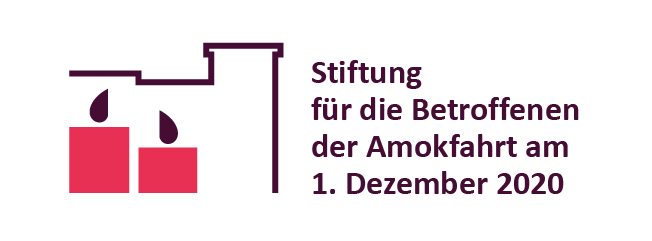 Antragsformular auf Gewährung von Leistungen der StiftungVorstand:Dagmar Barzen Dr. Bernd Kettern Nina WomelsdorfRathaus | Zimmer 103Am Augustinerhof54290 TrierTel 0651 718-1200Stiftung_1Dezember2020@trier.dewww.trier.deVorstand:Dagmar Barzen Dr. Bernd Kettern Nina WomelsdorfRathaus | Zimmer 103Am Augustinerhof54290 TrierTel 0651 718-1200Stiftung_1Dezember2020@trier.dewww.trier.deBeschluss des Kuratoriums vom 20.12.2021
Vorstand:Dagmar Barzen Dr. Bernd Kettern Nina WomelsdorfRathaus | Zimmer 103Am Augustinerhof54290 TrierTel 0651 718-1200Stiftung_1Dezember2020@trier.dewww.trier.deBeschluss des Kuratoriums vom 20.12.2021
23.12.2021